Огни БакуПрограмма тура:Пожалуй,  самый благоустроенный и шокирующий богатством город Закавказья. Роскошно отреставрированный старый город, самые красивые в мире небоскребы, горящие огнями проспекты и, самое главное, - одна из самых красивых набережных мира. Город ветров, "черный город", город восточной сказки - это все про Баку.  И еще - в конце февраля 2016 года температура в Баку была 10-15 градусов тепла!Отправление из Вашего города. Вылет в Баку из аэропорта Москвы.День 1:  Добро пожаловать в Баку!Прибытие в аэропорт Баку.  Размещение в отеле.Свободное время в Баку - это возможность вечером прогуляться по набережной и выпить чая по-бакински с ассорти варений (особенно рекомендуем алычу!). Или программа "Бакинское застолье" (за дополнительную плату) - это возможность попробовать национальную кухню и влюбиться в город с первого взгляда! Плов, долма, кутабы, пахлава и прочие прелести азербайджанской кухни ждут Вас этим вечером! А после - прогулка по самой красивой набережной Каспия - Приморскому бульвару: яркие огни, оживленные улицы и проспекты, морской ветер и вечерние волны!* Обращаем Ваше внимание, что бронирование и оплату дополнительной экскурсии необходимо производить заранее, т.е. до начала тура. В противном случае Туроператор не гарантирует её подтверждения.День 2: Город ветров + ГобустанЗавтрак в отеле. Экскурсия "Город ветров", в ходе которой Вы узнаете, как возник и менялся со временем легендарный город Закавказья. В программе: фантастическое здание  - Центр Гейдара Алиева; легендарный Черный город, описанный в произведениях Б. Акунина (в будущем ему предстоит стать Белым городом); Baku Crystal Hall - место проведения Евровидения и знаменитый бакинский флагшток, вошедший в книгу рекордов Гиннеса; площадь Фонтанов и горячо любимая бакинцами Низами. Посещение Аллеи Почета - места, где похоронены известные люди Баку, среди которых Президент Азербайджана Гейдар Алиев и Муслим Магомаев, и аллея Шехидов. Знаменитый бакинский фуникулер и Нагорный парк - самая высокая часть города, откуда открывается великолепная панорама: от древнего Ичери-Шехер до Баку будущего.Свободное время или экскурсия "Гобустан - земля древних людей" (за доп. плату).Отправление на экскурсию (Баку → Гобустан: 65 км).По дороге - фотостоп у мечети Биби-Эйбят - духовного центра мусульман Востока и одного из главных памятников исламской архитектуры Азербайджана. Согласно преданию, мечеть была построена над гробницей дочери Мусы аль-Козима, являющегося седьмым шиитским имамом. Кроме того, здесь же находится захоронение няни Укеймы ханум и других знатных людей Азербайджана.Гобустан  – заповедник, созданный в 1966 году, а в 1997 году внесенный в список Всемирного наследия ЮНЕСКО. С азербайджанского языка название переводится как «Край оврагов». Огромную известность на весь мир этот горный уголок приобрел благодаря следам, оставленным здесь человеком каменного века - шести тысячам рисунков, называемых петроглифами. Это самая обширная коллекция в мире, свидетельствующая о жизни первобытных людей. Высеченные на камнях рисунки рассказывают о мировоззрениях, культуре, занятиях древних людей, заселивших много веков назад страну. Осмотр петроглифов, посещение музея. Возвращение в отель. Свободное время.* Обращаем Ваше внимание, что бронирование и оплату дополнительной экскурсии необходимо производить заранее, т.е. до начала тура. В противном случае Туроператор не гарантирует её подтверждения.День 3: Старый город Баку + Музей ковраЗавтрак в отеле. Экскурсионный тур "Старый Баку". Обзорная экскурсия по Старому Городу - Ичери-шехер, в ходе которой Вы увидите символ Баку и самый таинственный исторический памятник Азербайджана - Девичью Башню, заглянете в Дворец Ширваншахов, пройдетесь вдоль крепостных стен и через Шамахинские Ворота. Вы увидите руины часовни Святого Варфоломея - одного из апостолов Иисуса Христа, памятник поэту Альяге Вахиду, который вошел в десятку оригинальных памятников мира. А также дом с кошками, мечети, хамамы и караван-сараи,  культовое место "Черт побери" и многое другое.Свободное время на обед. Посещение Музея азербайджанского ковра.Находясь в Баку, непременно необходимо посетить государственный музей ковра и народного прикладного искусства им. Лятифа Керимова — азербайджанский музей, являющийся первым в своем роде в мире, он был основан в 1967 году в Баку. Ткачество ковров — азербайджанский традиционный вид народного творчества, история которого уходит вглубь веков, о чем свидетельствуют археологические раскопки.В музее ковра представлено около 1 млн. ковров различных размеров из разных уголков Азербайджана, созданных во всевозможных техниках ткачества с национальными орнаментами. Коллекция охватывает период истории с древних времен до наших дней. Помимо коллекции ковровых изделии, музей располагает богатым историческим собранием предметов народного творчества, в котором представлена керамика и бронза бронзового века, фаянс XII века, вышивка, национальная одежда XIX века, украшения, изделия из металла, дерева, стекла. Имеется большая коллекция исторического оружия.Свободное время.День 4: Огни и замки АпшеронаЗавтрак в отеле.  Свободное день или экскурсия "Огни и Замки Апшерона" на Апшеронский полуостров (за дополнительную плату): Экскурсия в Атешгях (Баку → Атешгях: 30 км) - храм огня, огромный комплекс зороастрийского культа огня, расположенный на месте "вечных" несгораемых огней - горящих выходов естественного газа. А также возможность увидеть процесс нефтедобычи.Экскурсия в Мардакянскую крепость – средневековое оборонительное сооружение четырехугольной формы, расположенное в посёлке Мардакан города Баку. Сооруженная в XII веке сыном Ширваншаха Манучехра Ахситаном эта крепость воздвигнута в честь блестящей победы Ахситана над врагом. Высота крепости составляет 22 м, толщина внизу - 2,1 м, а наверху - 1,6 м. Внутри крепость делится на 5 ярусов. Когда-то она являлась составной частью целой системы крепостей и замков, расположенных на территории Апшеронского полуострова.Экскурсия на Горящую гору - Янардаг. Из-за залежей природного газа она горит уже на протяжении нескольких поколений. Местные жители считают эту гору священной. Каждый год сюда прибывают паломники-зороастрийцы  из Азербайджана, Индии и Ирана. Возвращение в отель. Свободное время.* Обращаем Ваше внимание, что бронирование и оплату дополнительной экскурсии необходимо производить заранее, т.е. до начала тура. В противном случае Туроператор не гарантирует её подтверждения.День 5: Баку - КаспийЗавтрак в отеле. Полностью свободный день в Баку. Самостоятельно Вы можете совершить увлекательную прогулку по Каспию на трехпалубной яхте "Мирвани", а также заглянуть в многочисленные сувенирные магазинчики, где ковры ручной работы (с сертификатом), национальные шелковые платки – келагаи (включены в нематериальное культурное наследие ЮНЕСКО), знаменитые чайные стаканы армуды, картины, нарисованные нефтью, работы мастеров народно-прикладного искусства. В уютных ресторанчиках непременно отведайте изысканные блюда азербайджанской кухни.Для желающих будет организована поездка на загородный пляж в поселке Бильгя.Вечером трансфер в аэропорт. Вылет в Москву.Трансфер в Ваш город.  Стоимость тура:  16500 / 15900 рублейВ стоимость тура включены*:Размещение в номерах с удобствами (1-2-3 местные номера);Проезд на автобусе/микроавтобусе;Питание по программе;Экскурсии по программе;Услуги сопровождающего на маршруте;Медицинская страховка;В стоимость тура не входит:Информация по размещению:Отель "Riva" находится в 1,2 км от Культурного центра имени Гейдара Алиева. Во всех номерах имеется собственная ванная комната.  В числе удобств телевизор с плоским экраном и спутниковыми каналами. На всей территории отеля Riva действует бесплатный "Wi-Fi". К услугам гостей круглосуточный буфет с чаем и кофе, а также потрясающим видом на Баку. 
Адрес: Республика Азербайджан, г. Баку, Ziya Buniyadov 19/69.  
         Важно! Женское и мужское подселение для одиночных туристов на гарантии без доплат.                                                       _____________________________________________________________Туристическая компания «Яр-Тревел»тел. (4852)  73-12-77, 73-12-76 (т/ф), www.yar-travel.ru   e-mail:  yartur@list.ru,Ярославль, ул.Собинова, 27А (бывший магазин «Лукошко» напротив школы №33)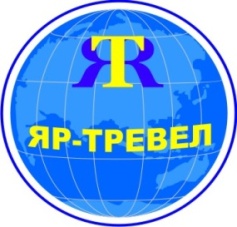 Туристическая компания «Яр-Тревел»Тел. (4852)  73-12-77, 73-12-76 (т/ф), 330-650 (сот)www.yar-travel.ru   e-mail:  yartur@list.ruЯрославль, ул.Собинова, 27а (бывший магазин «Лукошко», напротив шк.  № 33)Авиабилеты (туда-обратно) 1-местное размещение (по желанию под запрос в ЛК)6000 руб.Надбавка за отправление из Московской, Тульской, Калужской, Рязанской, Тверской областей (см. ниже пункт "Дополнительная информация")1000 руб.Экскурсия "Огни и Замки Апшерона"2200 руб.Экскурсия "Гобустан - земля древних людей"1300 руб.Вечерняя программа "Бакинское застолье"1500 руб.